PERKEMBANGAN DESA WISATA HUTAN PINUS MANGUNAN DI KECAMATAN DLINGO                         KABUPATEN BANTULSKRIPSI	Disusun Oleh :	AYANG JENA135140036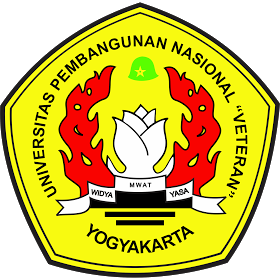 PROGRAM STUDI AGRIBISNIS JURUSAN AGRIBISNIS FAKULTAS PERTANIANUNIVERSITAS PEMBANGUNAN NASIONAL “VETERAN” YOGYAKARTA2021PERKEMBANGAN DESA WISATA HUTAN PINUS MANGUNAN DI KECAMATAN DLINGO                         KABUPATEN BANTULSKRIPSISkripsi Disusun Sebagai Salah Satu Syarat Untuk Memperoleh Gelar Sarjana Pertanian Dari Universitas Pembangunan Nasional”Vetran”  YogyakartaDisusun Oleh :AYANG JENA135140036PROGRAM STUDI AGRIBISNIS JURUSAN AGRIBISNIS FAKULTAS PERTANIANUNIVERSITAS PEMBANGUNAN NASIONAL “VETERAN” YOGYAKARTA2021